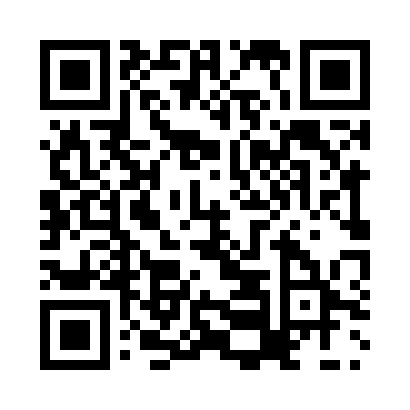 Prayer times for Kawaiti, BangladeshSat 1 Jun 2024 - Sun 30 Jun 2024High Latitude Method: NonePrayer Calculation Method: University of Islamic SciencesAsar Calculation Method: ShafiPrayer times provided by https://www.salahtimes.comDateDayFajrSunriseDhuhrAsrMaghribIsha1Sat3:425:0911:573:196:448:112Sun3:425:0911:573:196:448:123Mon3:415:0911:573:196:458:124Tue3:415:0911:573:196:458:135Wed3:415:0911:573:196:468:146Thu3:415:0911:573:196:468:147Fri3:415:0911:583:196:468:158Sat3:415:0911:583:196:478:159Sun3:405:0911:583:206:478:1610Mon3:405:0911:583:206:478:1611Tue3:405:0911:583:206:488:1612Wed3:405:0911:593:206:488:1713Thu3:405:0911:593:206:498:1714Fri3:405:0911:593:206:498:1815Sat3:405:0911:593:206:498:1816Sun3:415:0911:593:206:498:1817Mon3:415:1012:003:216:508:1918Tue3:415:1012:003:216:508:1919Wed3:415:1012:003:216:508:1920Thu3:415:1012:003:216:508:1921Fri3:415:1012:003:216:518:2022Sat3:425:1112:013:226:518:2023Sun3:425:1112:013:226:518:2024Mon3:425:1112:013:226:518:2025Tue3:425:1112:013:226:518:2026Wed3:435:1212:023:236:518:2027Thu3:435:1212:023:236:528:2028Fri3:435:1212:023:236:528:2029Sat3:445:1312:023:236:528:2030Sun3:445:1312:023:246:528:20